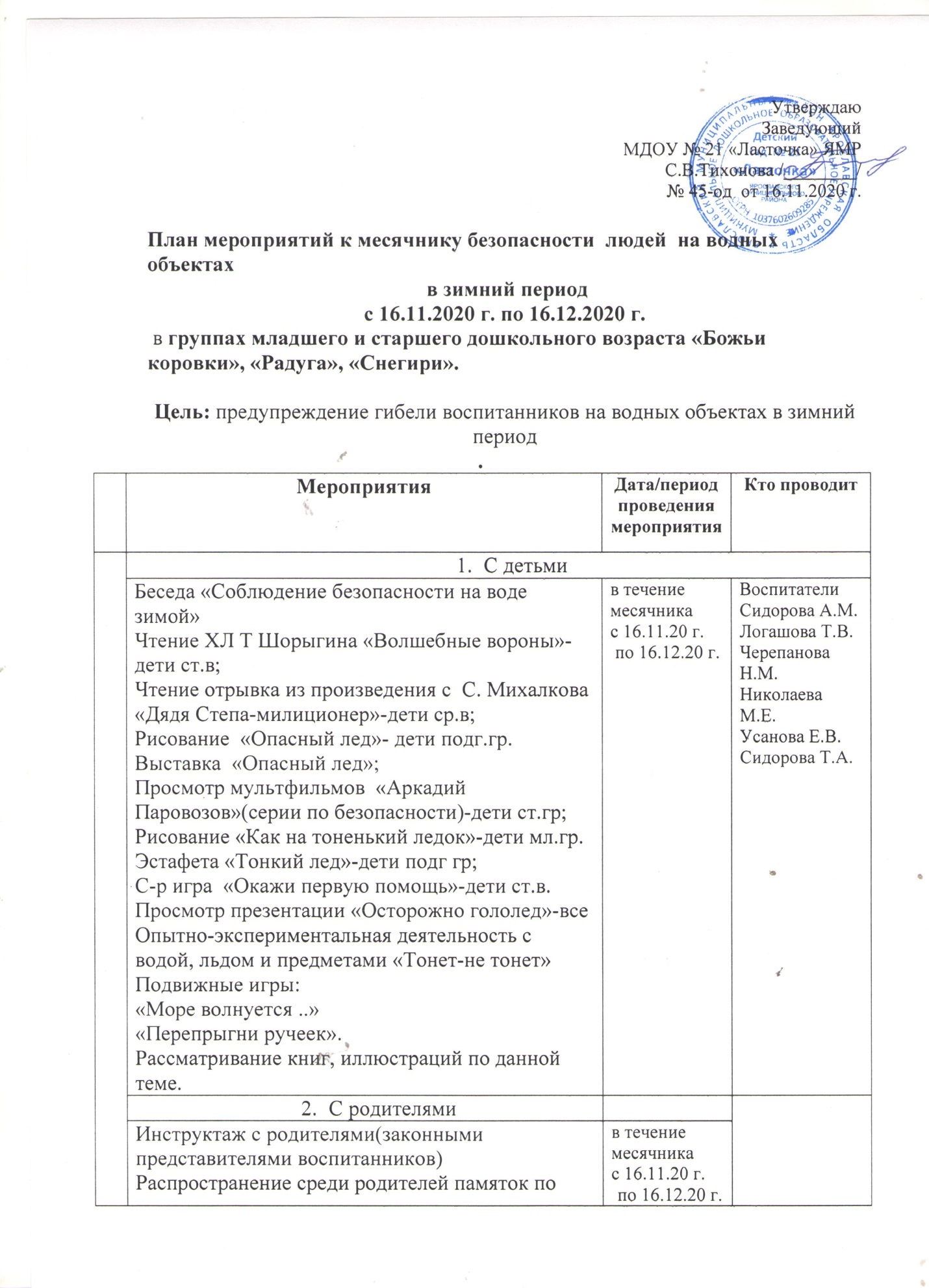 Утверждаю ЗаведующийМДОУ № 21 «Ласточка» ЯМРС.В.Тихонова /________/№ 45-од  от 16.11.2020 г.План мероприятий к месячнику безопасности  людей  на водных объектах  в зимний период с 16.11.2020 г. по 16.12.2020 г. в группах младшего и старшего дошкольного возраста «Божьи коровки», «Радуга», «Снегири».Цель: предупреждение гибели воспитанников на водных объектах в зимний период.	МероприятияДата/период проведения мероприятияКто проводитС детьмиС детьмиС детьмиБеседа «Соблюдение безопасности на воде зимой»Чтение ХЛ Т Шорыгина «Волшебные вороны»-дети ст.в;Чтение отрывка из произведения с  С. Михалкова  «Дядя Степа-милиционер»-дети ср.в;Рисование  «Опасный лед»- дети подг.гр.Выставка  «Опасный лед»;Просмотр мультфильмов  «Аркадий Паровозов»(серии по безопасности)-дети ст.гр;Рисование «Как на тоненький ледок»-дети мл.гр.Эстафета «Тонкий лед»-дети подг гр;С-р игра  «Окажи первую помощь»-дети ст.в.Просмотр презентации «Осторожно гололед»-всеОпытно-экспериментальная деятельность с водой, льдом и предметами «Тонет-не тонет»Подвижные игры: 
«Море волнуется ..» 
«Перепрыгни ручеек».Рассматривание книг, иллюстраций по данной теме.в течение месячникас 16.11.20 г. по 16.12.20 г.  Воспитатели Сидорова А.М.Логашова Т.В.Черепанова Н.М.Николаева М.Е.Усанова Е.В.Сидорова Т.А.С родителямиИнструктаж с родителями(законными представителями воспитанников)Распространение среди родителей памяток по вопросам безопасности на водных «Правила безопасного поведения на водных объектах»Консультации для родителей: 
 «Осторожно лед».
Беседы по безопасности в течение месячникас 16.11.20 г. по 16.12.20 г.  3.Старший воспитательОтчет о проведенных  мероприятиях  месячника по безопасности на водных объектах в 1 младшей группе с накопительным материалом по месячнику.Каждую среду до 12.00